
Приглашает на программу повышения квалификации«Компьютерная графика и дизайн»Курс предназначен для слушателей любого уровня профессиональной подготовки. Изучение основ программы Adobe PhotoShop призвано сформировать у слушателей теоретических знаний и практических умений и навыков в области обработки цветных и черно-белых изображений.Программа будет интересна как для начинающих специалистов в области дизайна и верстки, так и для простых пользователей, желающих качественно подготовить фотографии для печати.Основные темы курса:Общие сведения о системеВыделение участков изображения с помощью различных инструментовРабота со слоямиРабота с текстомРабота с цветомРисованиеРетушьМонтажСканирование изображения и подготовка к печати или публикации в ИнтернетеСоздание творческих графических композиций на основе изученного материалаЗанятия проводят специалисты в области информационных технологий, имеющие большой опыт использования ИТ в практической деятельности.Продолжительность  обучения: 60 часов.Время обучения: с 16.00 до 19.30Документ об образовании: удостоверение о повышении квалификации. Стоимость обучения: 4 500 руб.Место проведения занятий: г. Пермь, ул. Мира – 98Направлять заявки и обращаться за подробной информацией по адресу:г. Пермь, Бульвар Гагарина, 59, каб. 103Контактный тел./факс (342) 282-01-10Е-mail: odo@rsute.perm.ru,  www.rea.perm.ru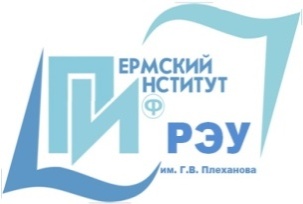 ПЕРМСКИЙ ИНСТИТУТ (филиал)Федерального государственного бюджетного образовательного учреждениявысшего образования«Российский экономический университет имени Г.В. Плеханова»